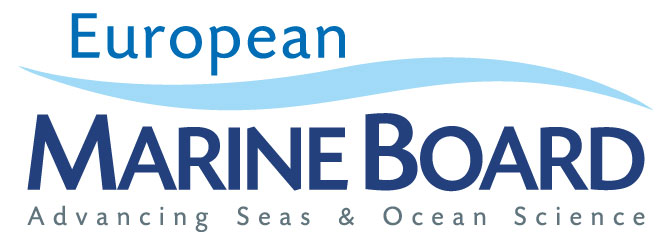 Application to become a member of the European Marine Board IVZW, a Non-Profit International Association under Belgian LawEuropean Marine Board IVZW (Internationale Vereniging Zonder Winstoogmerk)Registered Office: Wandelaarkaai 68, 8400 Ostend, BelgiumRegister of legal entities (Brussels) 0650.608.890(hereinafter the "Association")Dear Prof. Dr. Jan Mees,I, [Insert Name of Legal Signatory], as an authorized representative of [Insert Name and Legal Form of Applicant Member Organization], having its registered office at [Insert Address of the Registered Office], registered with [registration authority] under the number [number] (hereinafter, the "Applicant");hereby make a formal application for the Applicant to become a member of the Association in accordance with Article 6 of its Articles of Association.As required by Article 6.3 of the Articles of Association of the Association, you will find an accompanying letter that demonstrates the Applicant’s significance in terms of national or European support for marine science and/or marine research output including the reasons for joining the Association.Subject to approval of this application for membership, the Applicant hereby appoints the following individuals as its representatives to the Association for a three -year term from the date of the admission of the Applicant as member of the Association:Delegate:		[Insert name of EMB delegate]Address:		________________________________________________________________Email:		 	________________________________Telephone:		 ________________________________Alternate (optional):	[Insert name of proposed Alternate]Address:		________________________________________________________________Email:		 	________________________________Telephone:	 	________________________________In making this application, I confirm that I accept the terms and, upon admission, will adhere to the Articles of Association. Signed for the Applicant:		Signature:	_________________________________Capacity:	_________________________________Date:		_________________________________Stamp of the Applicant: